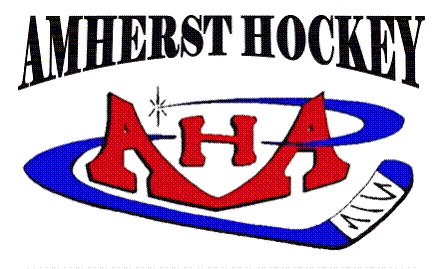 Board Meeting – December 4, 2018 Present: Tom Beckwith, Shelley Poreda, Dan Feldman, Julie O’Brien, Stephen Rich, Michelle Kendall, Steve Markey, Feng Zhao, Jason Carlson, Krisztina Filep, Stephen O’Brien, Bryan Burke, Karen Skolfield Approval of November MinutesMinor correction to indicate who made motions. Unanimously approved.Executive Board ReportsPresidentLTS/LTP – LTS = 73 skaters, LTP = 17 skaters, 3 teams. Phil Jackson will help run LTS, will cover Dan when he is away.AHA Leadership Moving Forward – At the end of the season, Dan will step down as President, Tom will likely step down as VP Hockey Ops. New leadership must be able to determine what is best for all kids, not just their own.Graduate Student Survey – AHA was approached by graduate student to conduct survey on experiences in hockey among AHA families. Data is being collected across the Northeast, will remain confidential. No major concerns from board (responses should be secure as survey is via Qualtrics).Vice President of Hockey OperationsHockey Operating Rules – last piece was to verify dates of tenure of board members. The rules should really be updated over the summer, but difficult to do (e.g. girls program option was not fully formed). Motion to approve hockey operation rules (Dan), second (Steve O.), unanimously approved.Dryland – hiccups (keys, access) resolved, challenging for mites, coaches really need to be prepared with practice plan (David Schein to send reminder).Games – teams doing well, overall association teams are ~.500. Bantams short players due to injuries.Vice President of Association ActivitiesLTS/LTP Player Pictures – were done Dec. 1. All pictures will be in together before Christmas.Calendar Raffle – due December 19. Still working on permit since we have not settled last year yet (state collects 5% of revenues).Coffee Table – Nov. games raised $500+, December slots filled within hours, lots of January games. ARHS looking at buying pizza warming oven – may ask us to split cost.Thunderbirds “AHA” Day/UMass “AHA” Night – Thunderbirds AHA Day, Dec 16 (Squirt Red pregame vs FCHA), ticket link has been sent and is on website. UMass AHA Night, Feb. 8 (Peewee Blue pregame vs Keene), ticket link also sent. Need to sell 75 tickets across both teams for both nights.Canned Goods Drive – Collection box at Mullins practice rink until Dec. 14.Treasurer – Assets: $90K ($39K in general account (some $ reserved for girls and financial aid), GBW account $44K, Bruce Collins $3.7K). Accounts receivable $55K – some players have not paid since registration, there are some pro-rated players (late start, injuries). New accountant retained with max fee of $2K.Appointment ReportsGirls’ Hockey – Girls house = 18 skaters, Girls travel red = competitive and undefeated, Girls travel white = many beginners.Scheduler – going well, no complaints, schedule has been out early.Communications DirectorReview of AHA Communications – would like to be more strategic to avoid sending multiple messages on the same day and multiple messages on the same subject close together. Suggestion to use message scheduling.Fundraising DirectorUMass Home Game 50/50 Raffles – need to sell 75 tickets to be able to set up raffle table. Registrar – GSL doing good job for coach requirements, rosters being closely watched, Ryan helping as needed.SafeSportStatus of Coaches/Team Reps. Qualifications – all coaches up to date. Nicole to get team rep info.Injury report is now online (new format), needed for anyone sidelined due to injury. Steve Markey will remind coaches.Equipment Coordinators – mini shooting nets will be taken to ARMS for dryland, purchased hurdles.GSL Representative – nothing to report.Webmaster – added online injury report and widget for Amazon Smile fundraising. Will create pages for Freeze-Out with teams, schedules and results.Tournament DirectorPhotographer/Videographer – secured. Also have DJ (David Sullivan) and t-shirt vendor.22 squirt teams (including AHA teams: 8A, 8B, 6C), 2 peewee C teams (including Peewee Blue).Returns from hotels will be small since they were full. Teams being sent to Red Roof Inn (did not negotiate money for us, rooms at $80/night).Old Business – None.New BusinessBryan Burke, through his work and a community outreach program, was able to secure a $500 donation for AHA.Ropes course will be scheduled again for next fall.Mouth guards should be done again – families are happy with them.Meeting adjourned at 9:18pm.